Super Nice Three Bedroom Home on a Fenced Residential LotThis three-bedroom unfurnished manufactured home is located in a quite mobile home park on the outskirts of Killeen and Harker Heights.  It is situated on a private fenced lot at 101-17 Oak Grove Loop.  Water and lot rent are paid.  The home rents for $800 per month with a $500 security deposit.  For a negotiated additional rent payment It can be furnished.  It has all kitchen appliances and washer/dryer connections.  For more information, or to view other available rental properties, please call 254-698-4824 
or visit our web site at craftsmenproperties.com FREE APPLICATIONPAGE DOWN TO VIEW PICTURES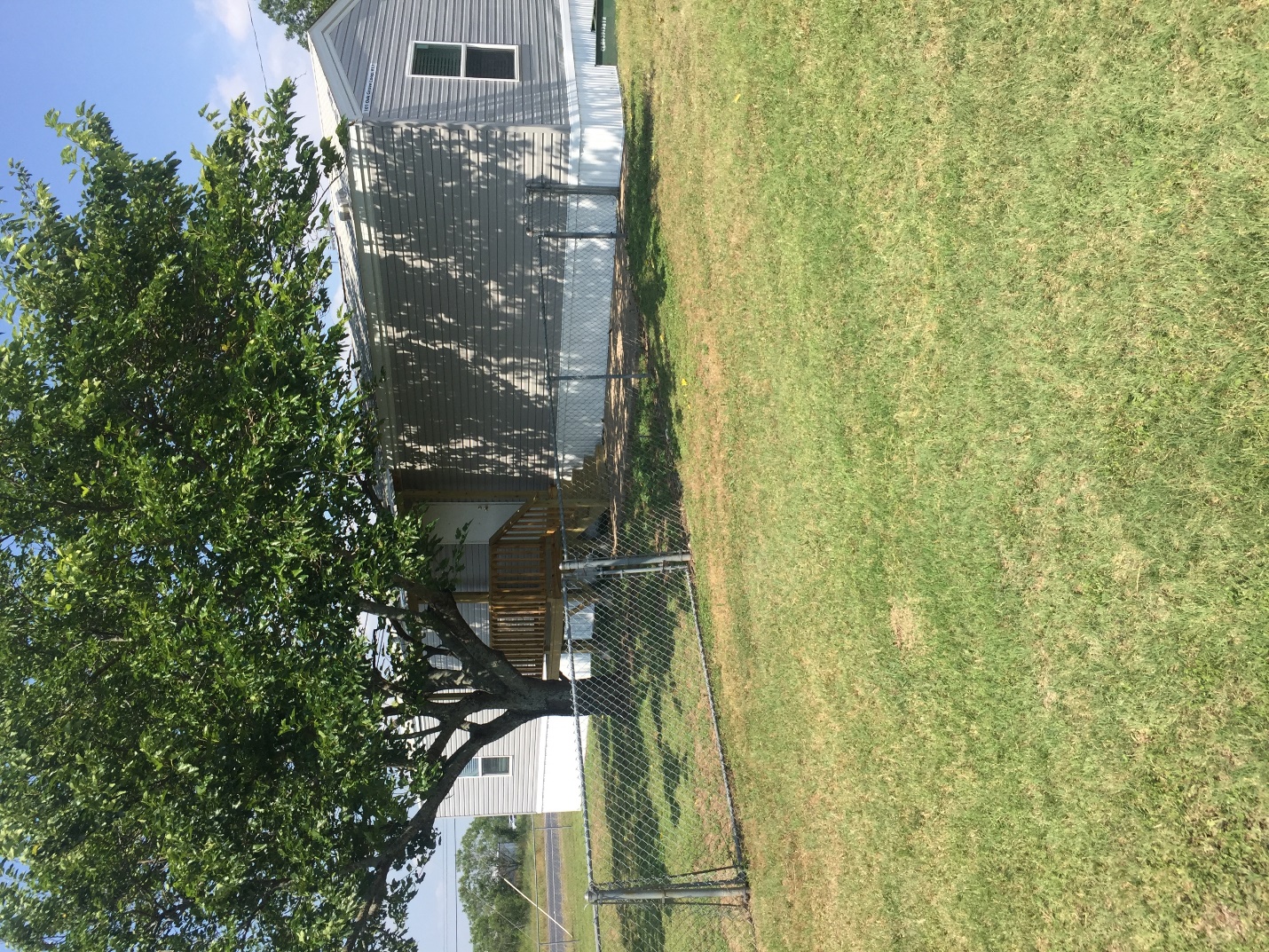 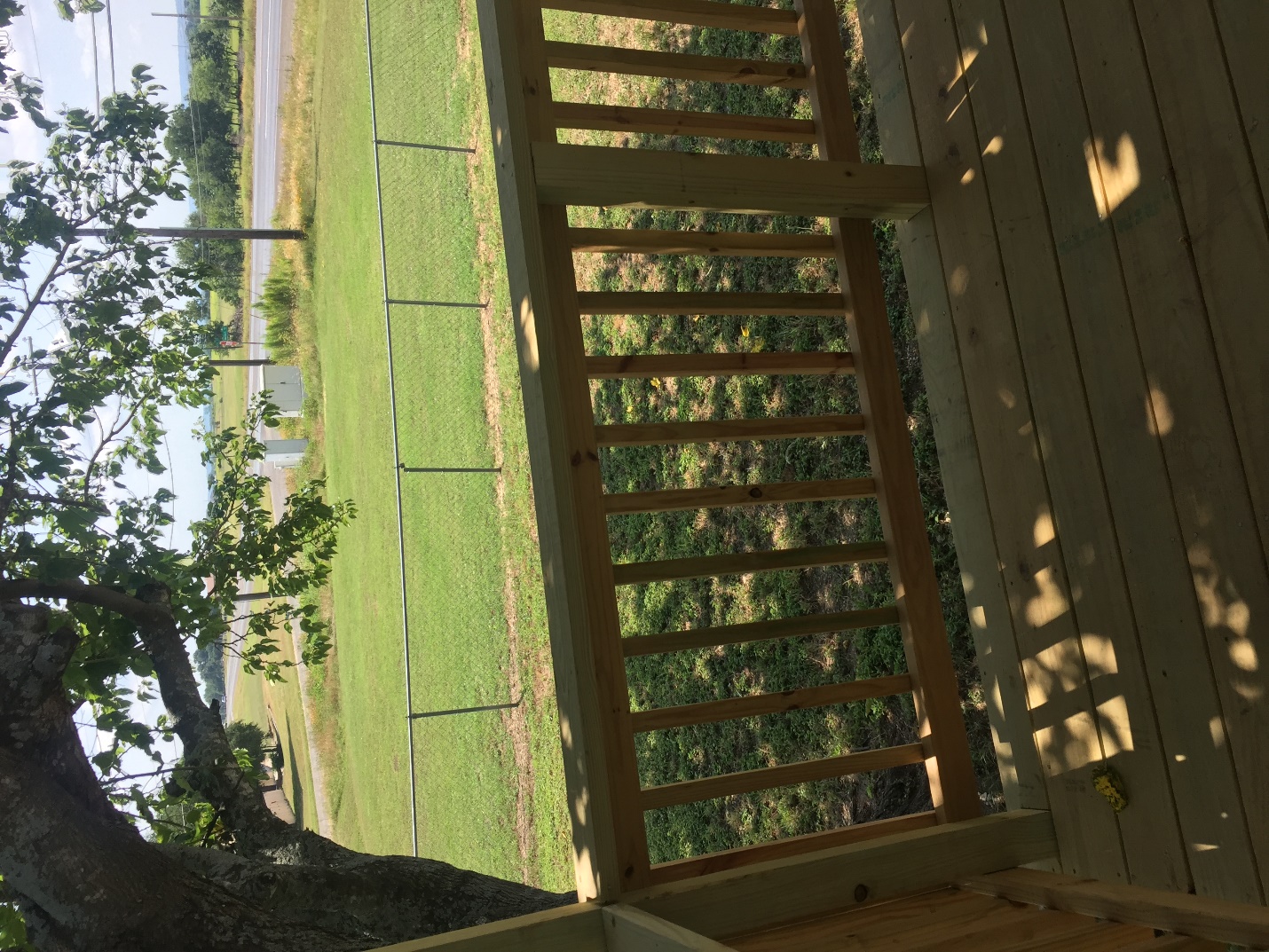 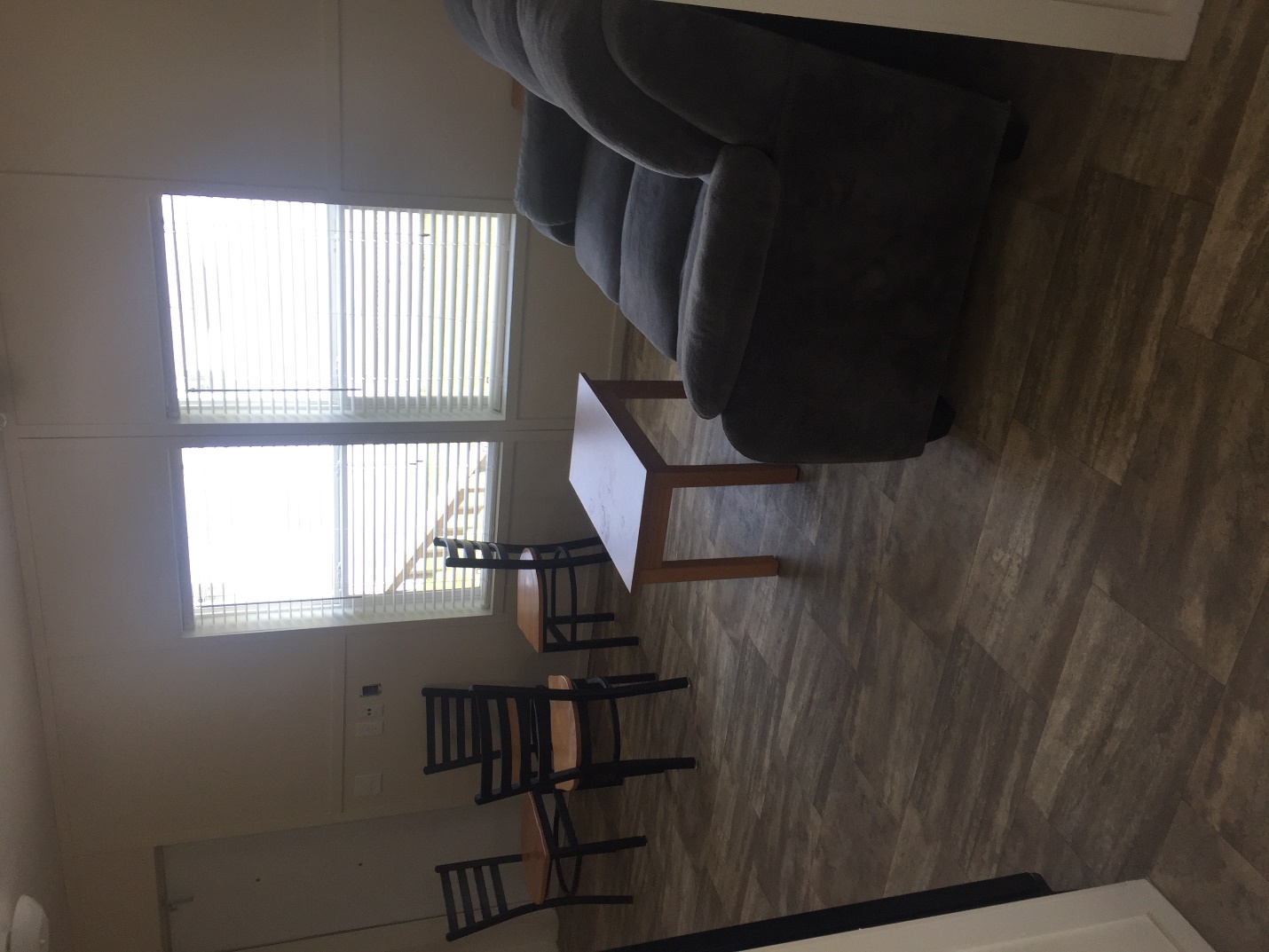 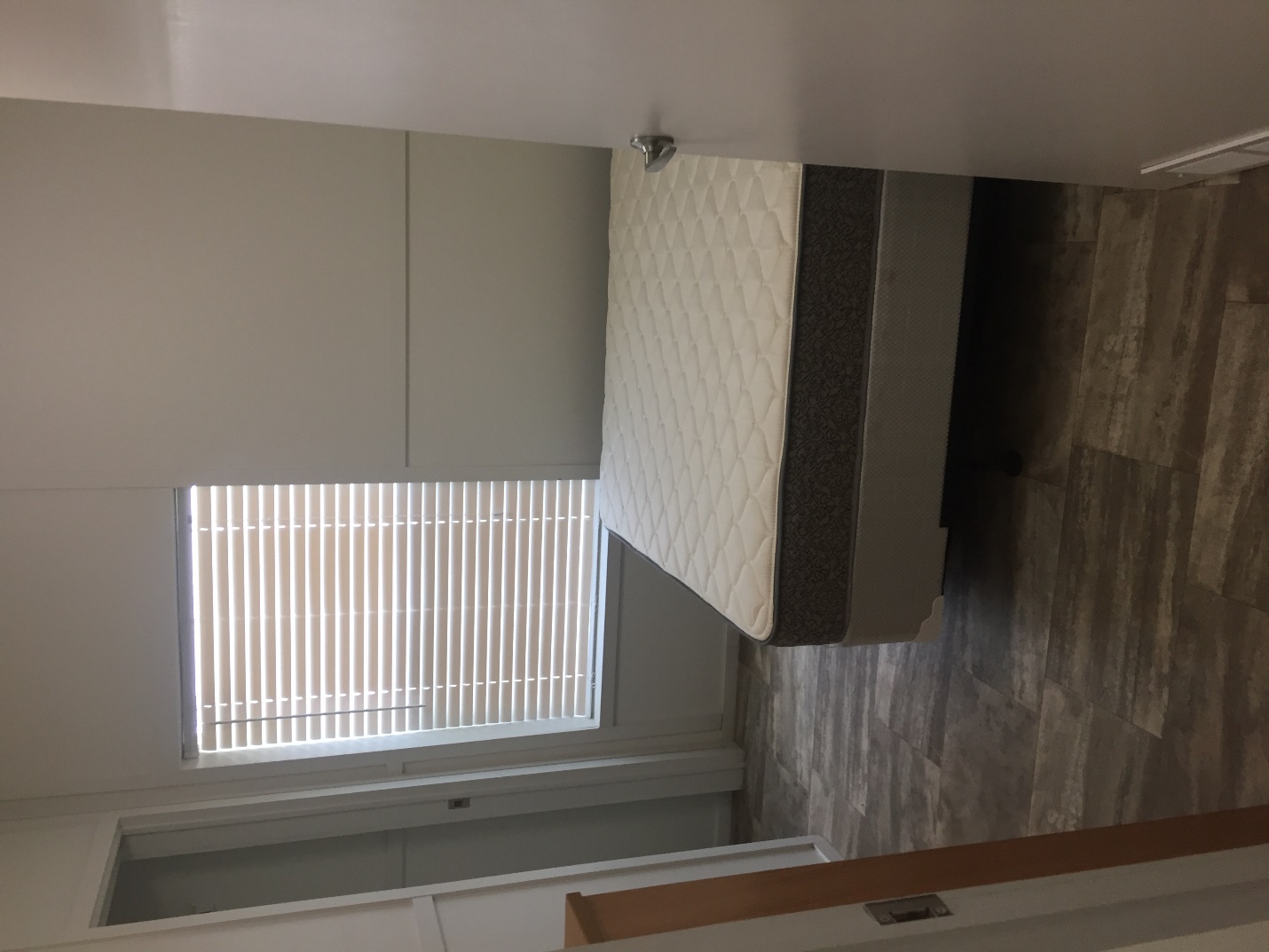 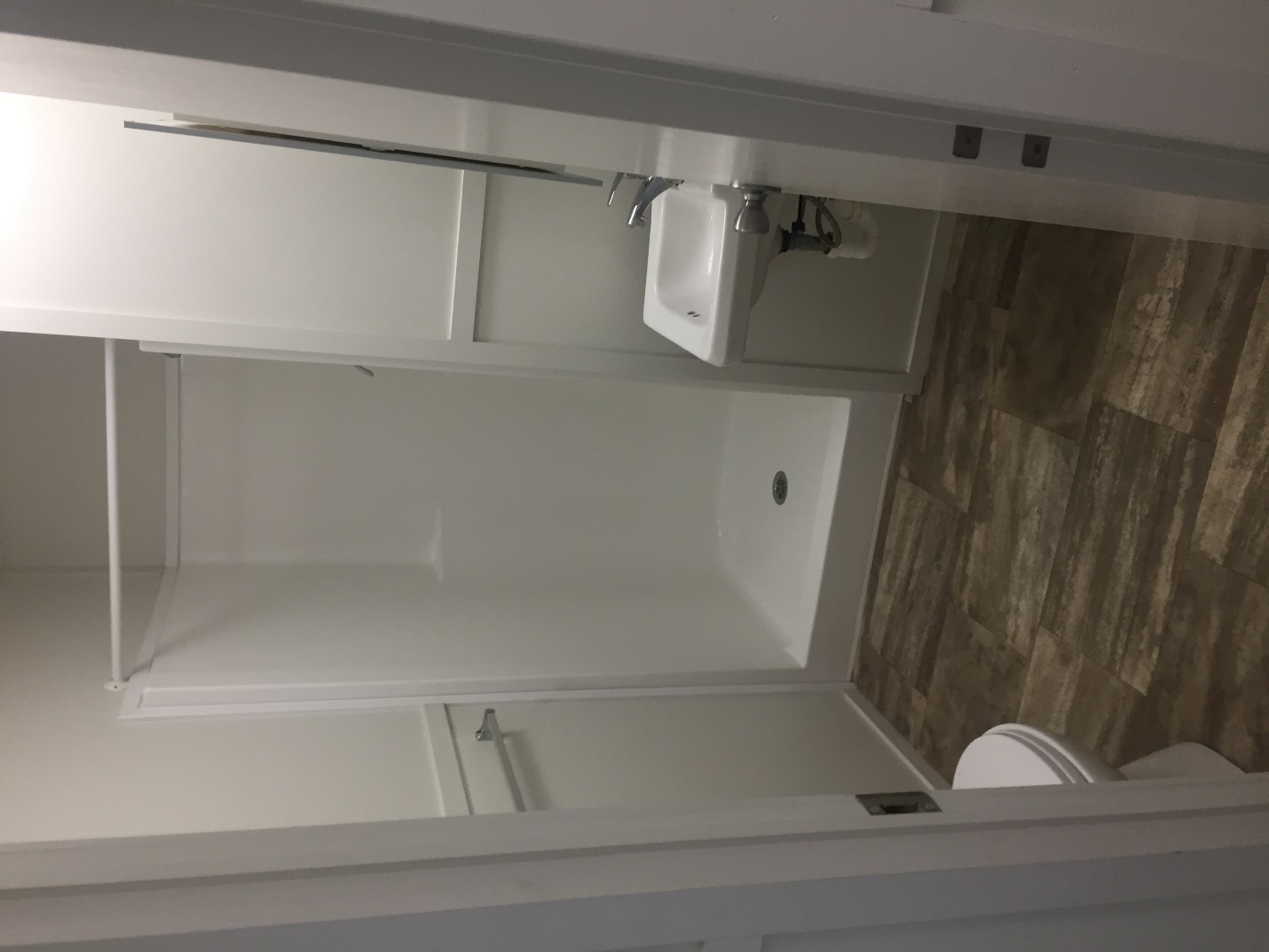 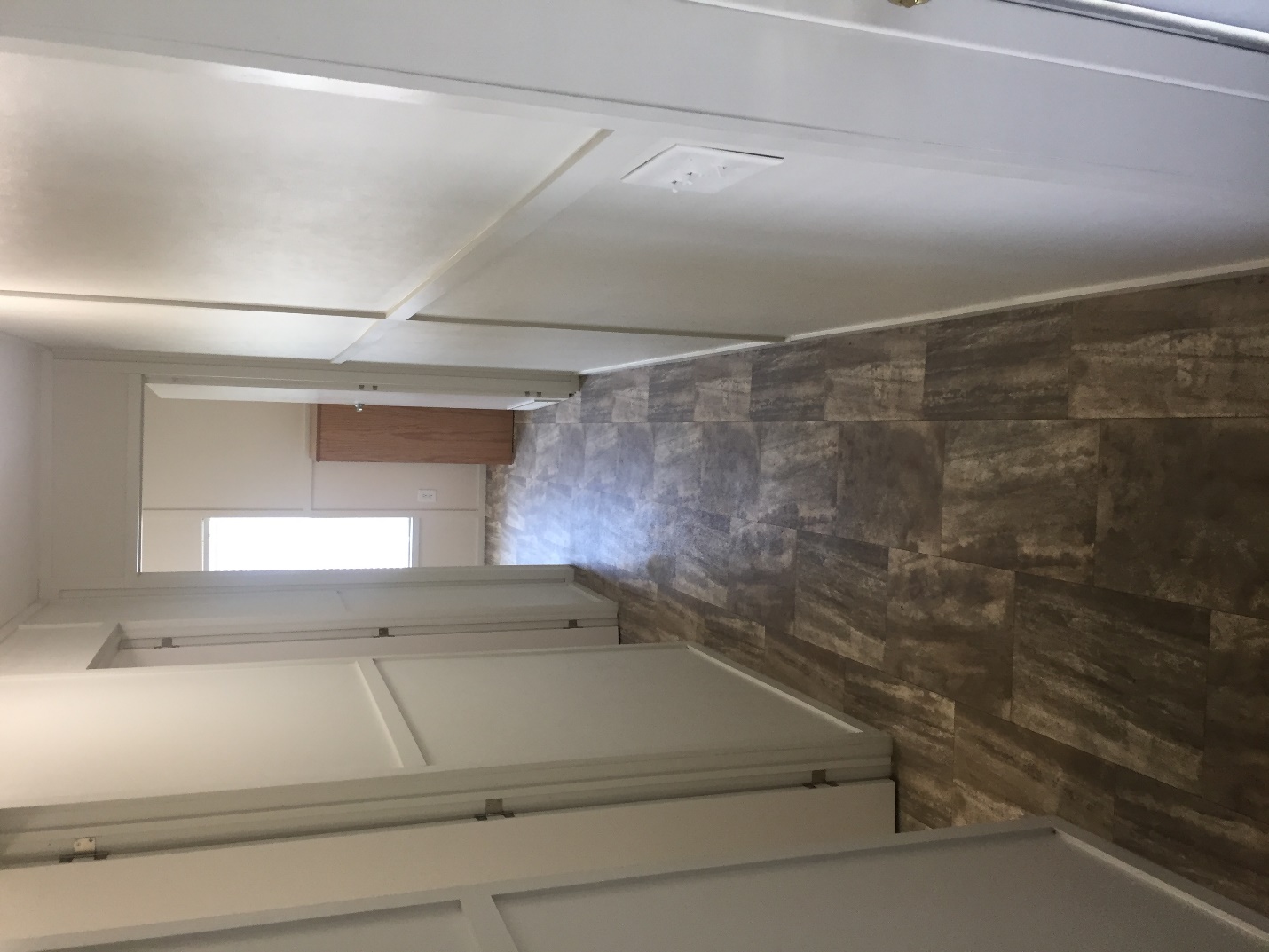 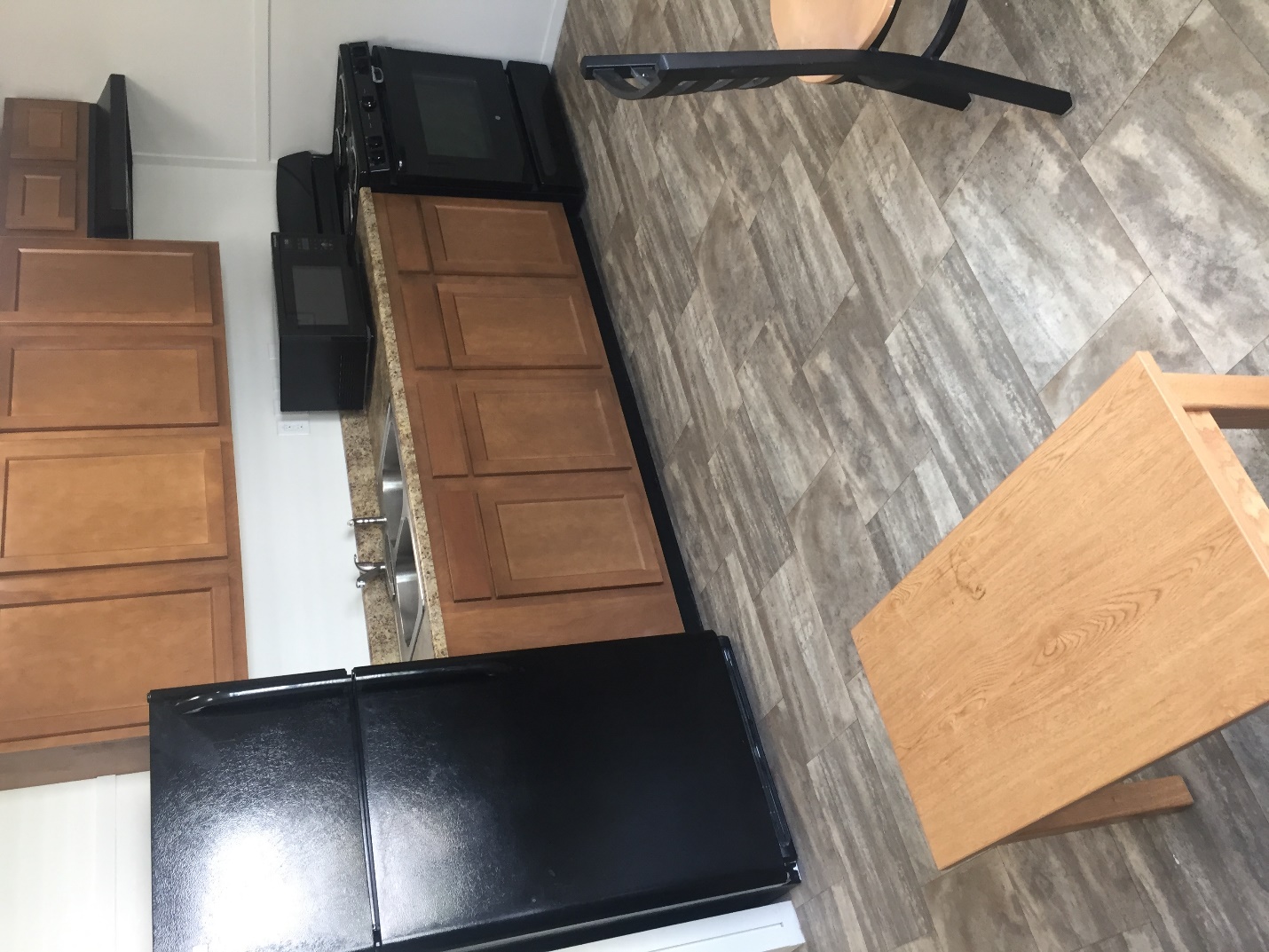 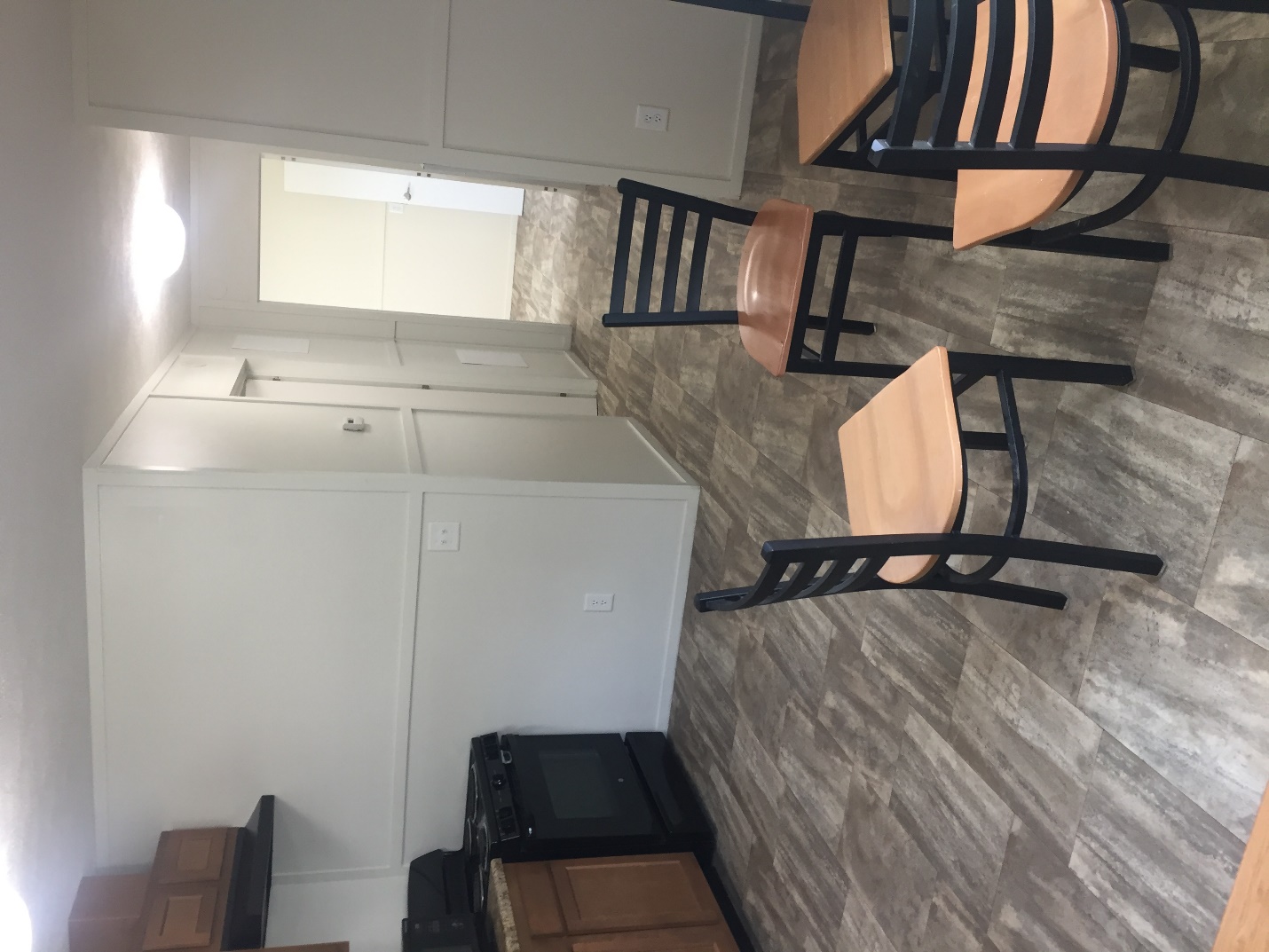 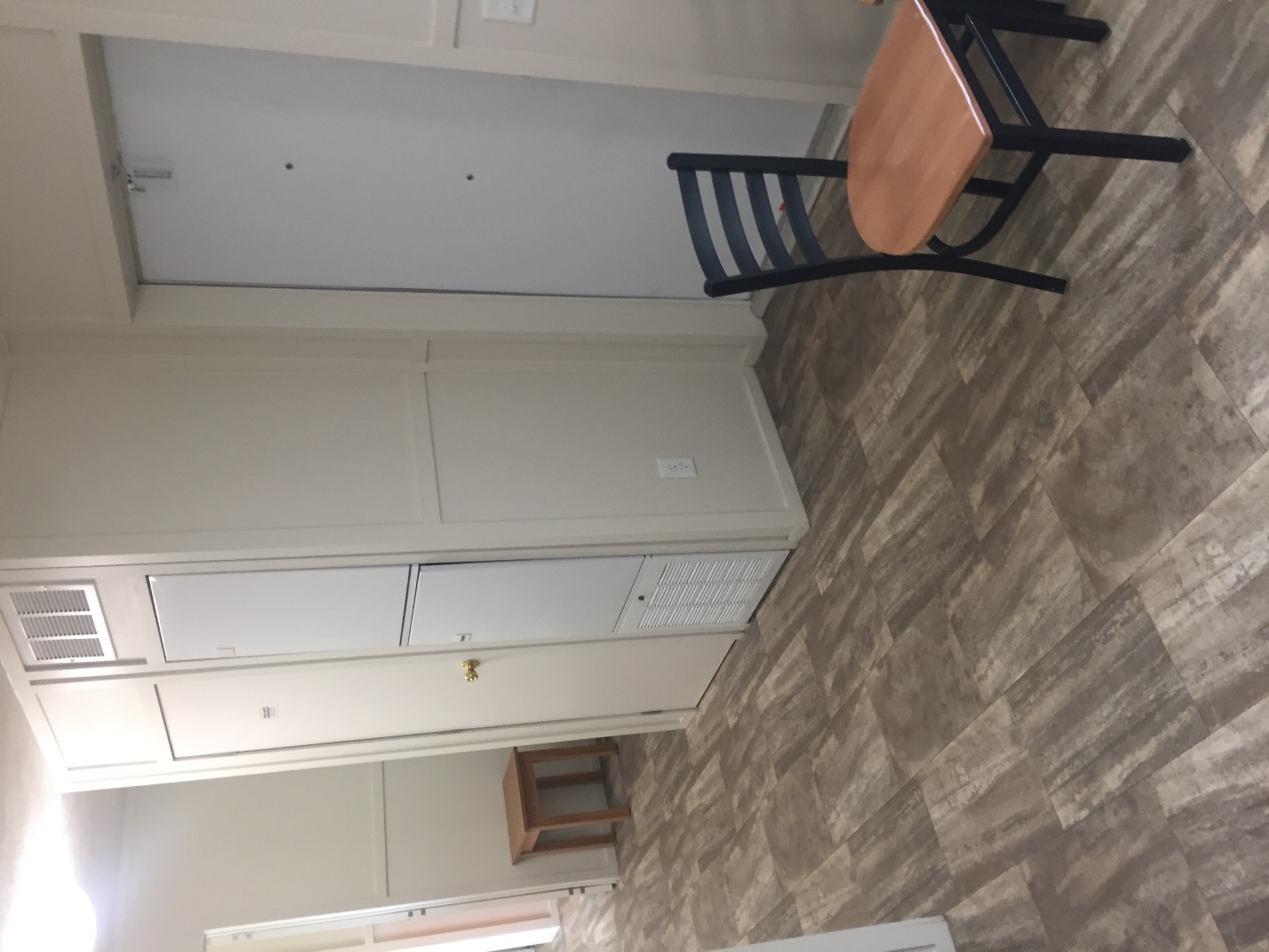 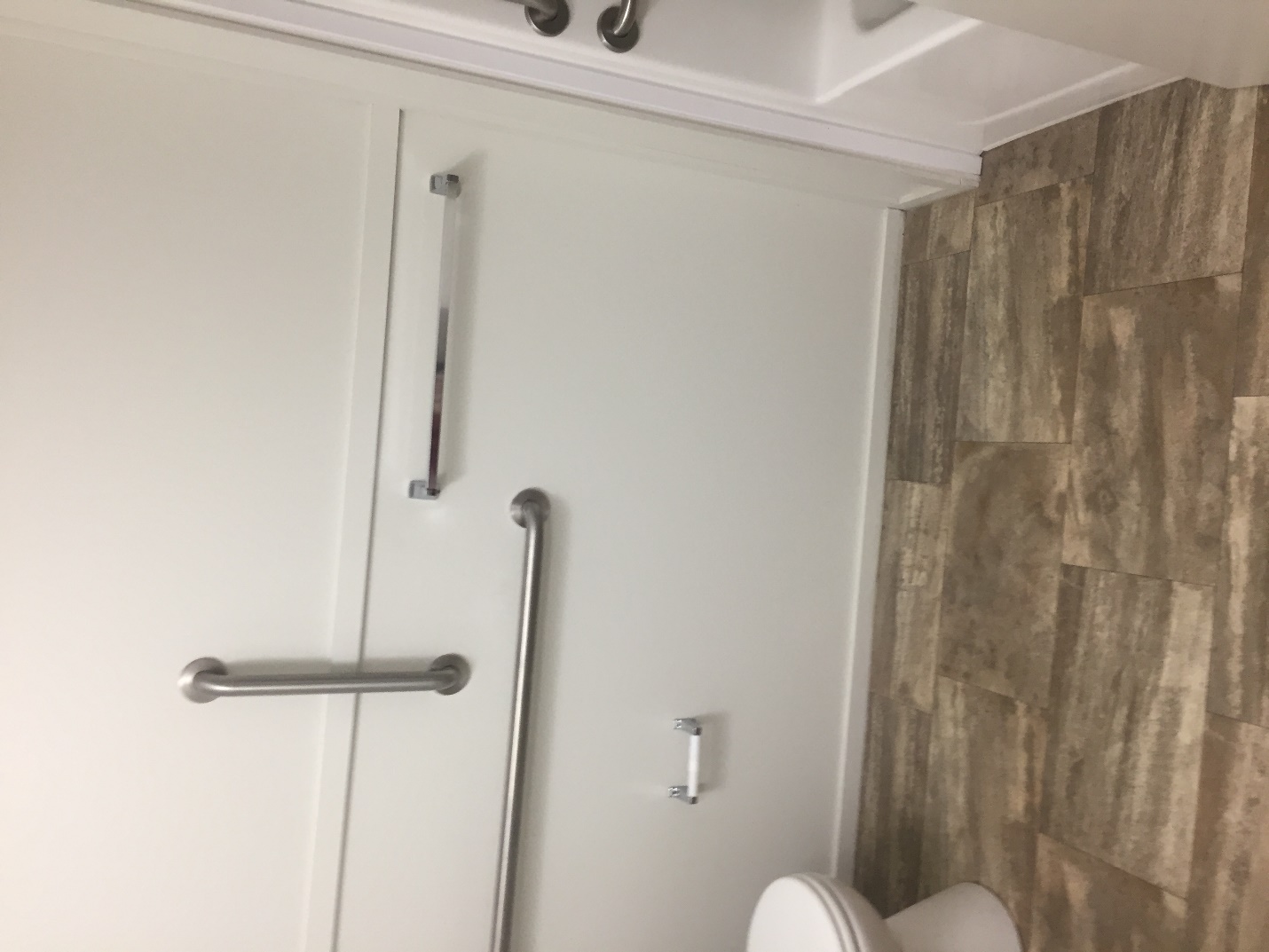 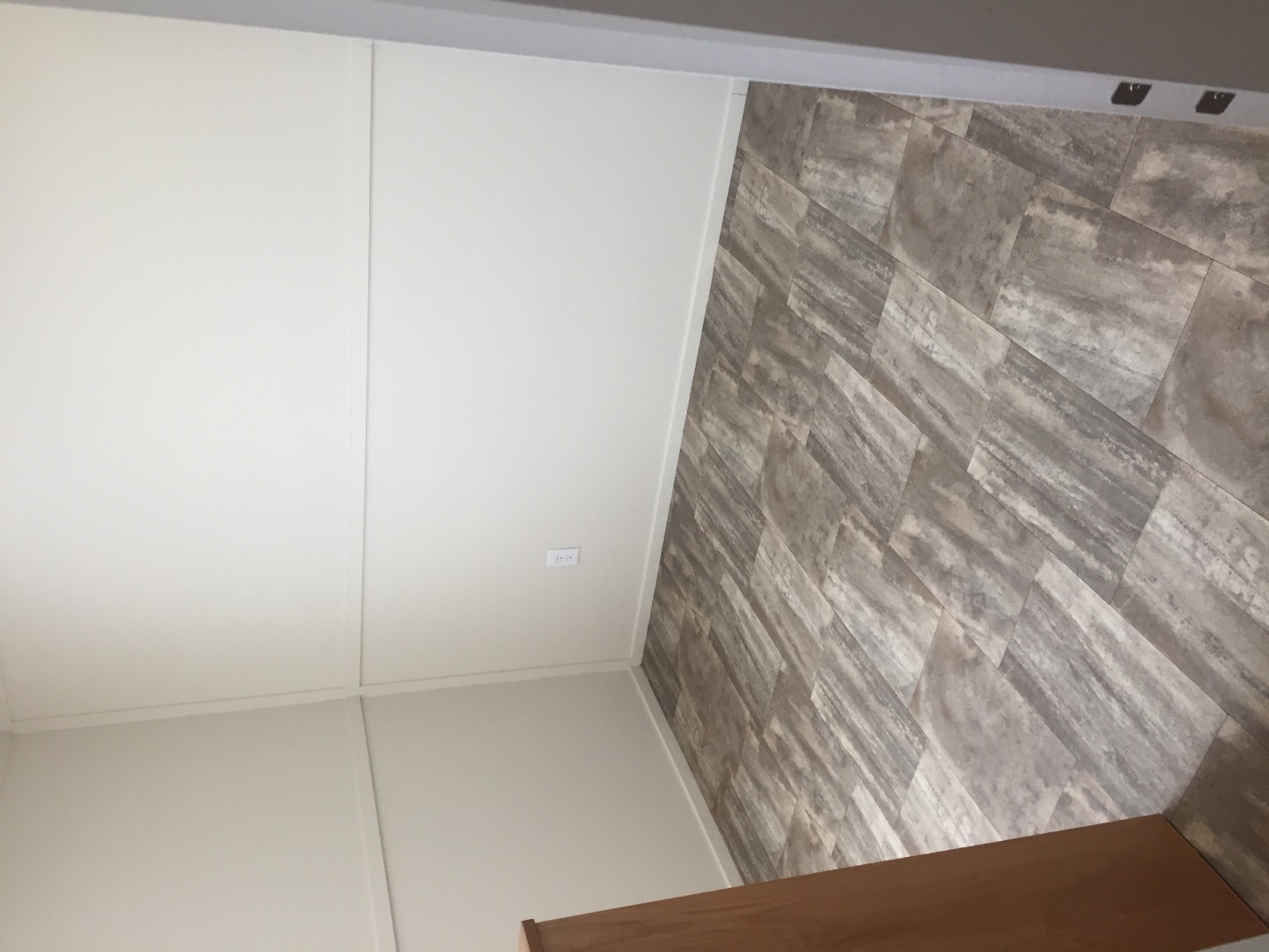 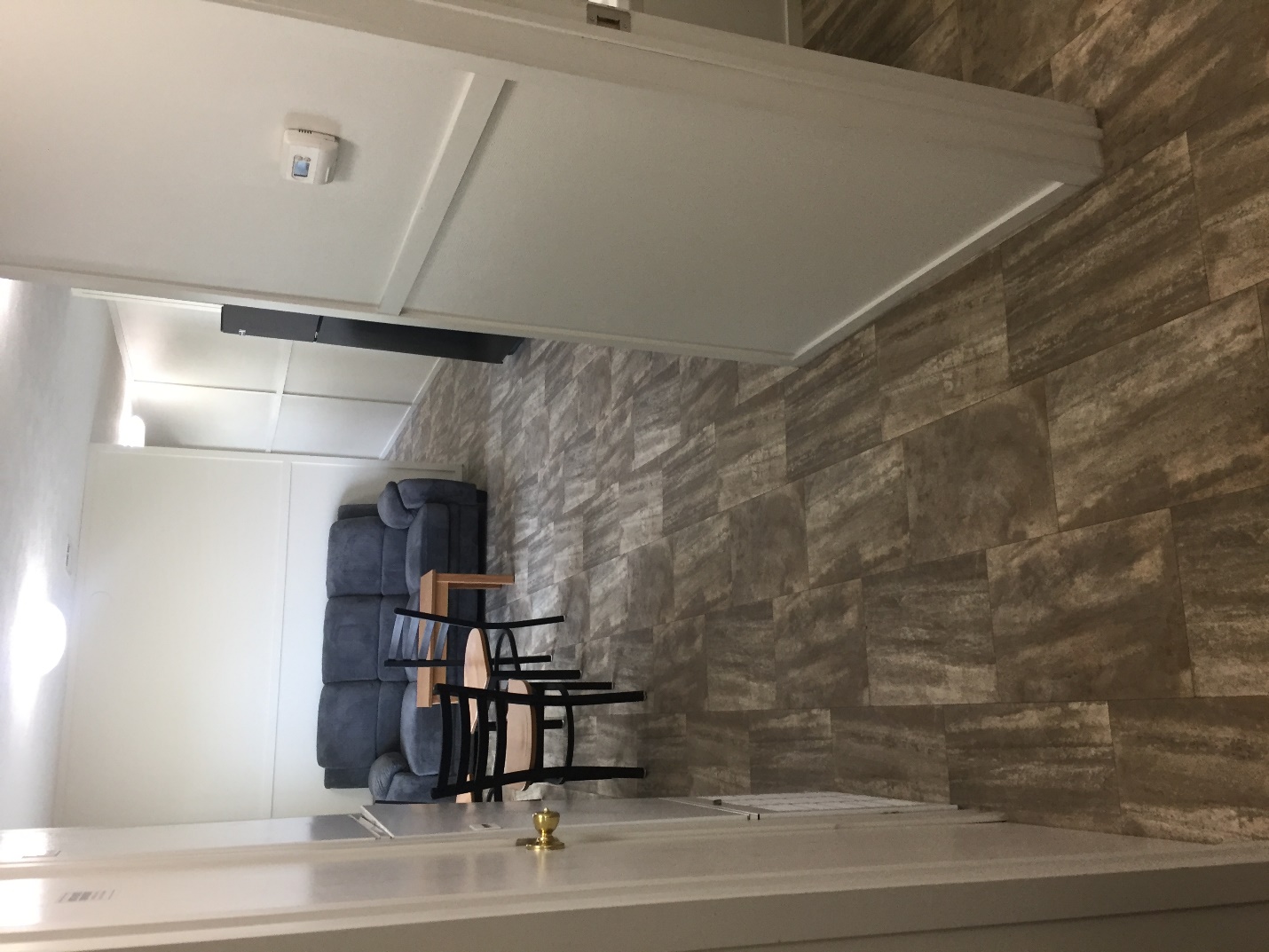 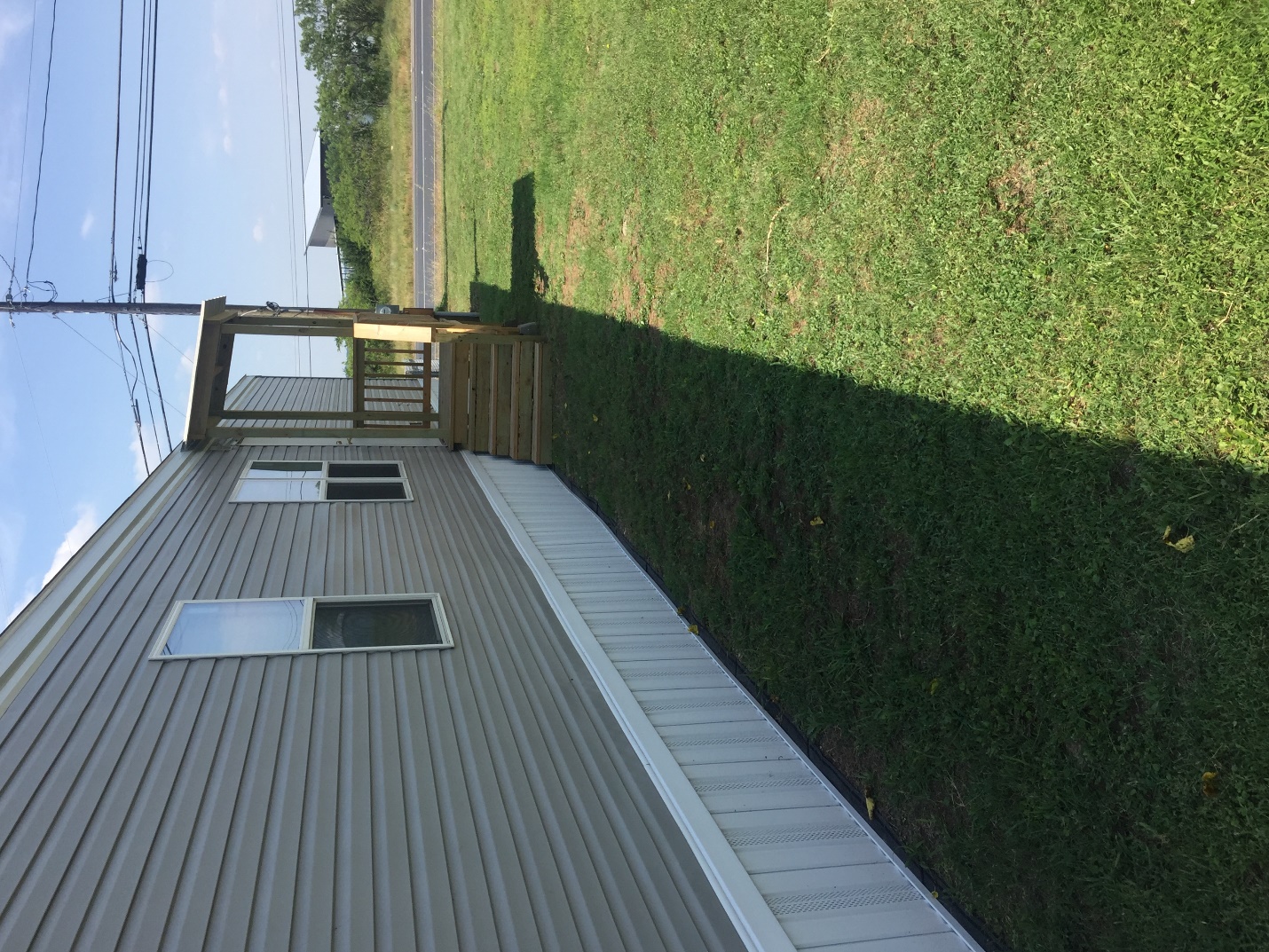 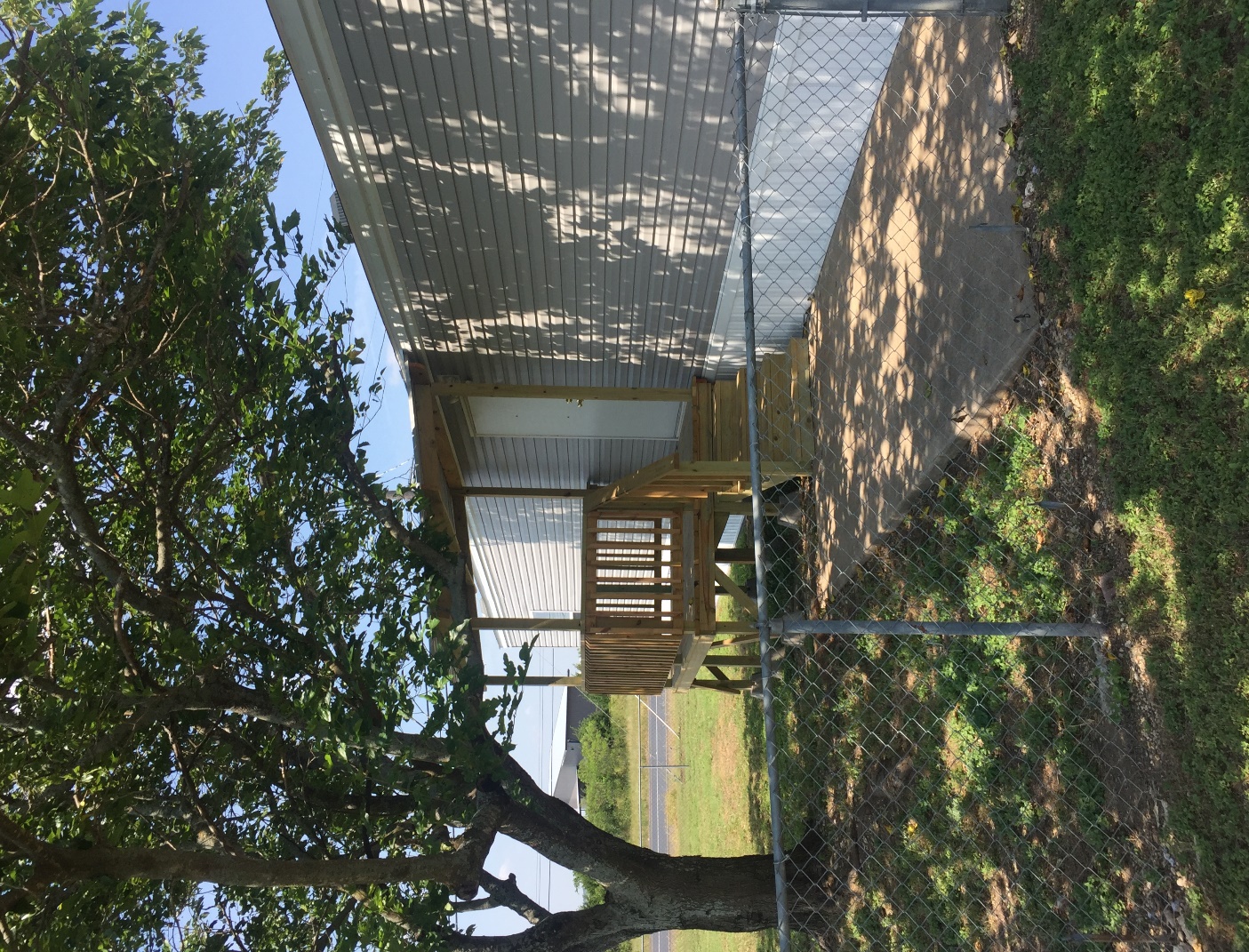 